Publicado en Madrid el 17/05/2022 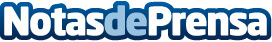 eXp World Holdings anuncia una facturación récord de 1.000 millones de dólares en el primer trimestre de 2022Los ingresos del primer trimestre de 2022 aumentaron un 73% con respecto al año anterior, hasta los 1.000 millones de dólares, impulsados por un crecimiento del 55% de la red de agentes de la compañía. La compañía ha declarado un dividendo en efectivo para el segundo trimestre de 2022 de 0,04 dólares por acción ordinaria. El Consejo de Administración ha aumentado el programa de recompra de acciones a 20 millones de dólares al mes y a 500 millones de dólares en totalDatos de contacto:Natalia Rodríguez915915500Nota de prensa publicada en: https://www.notasdeprensa.es/exp-world-holdings-anuncia-una-facturacion_1 Categorias: Internacional Nacional Inmobiliaria Finanzas E-Commerce Recursos humanos http://www.notasdeprensa.es